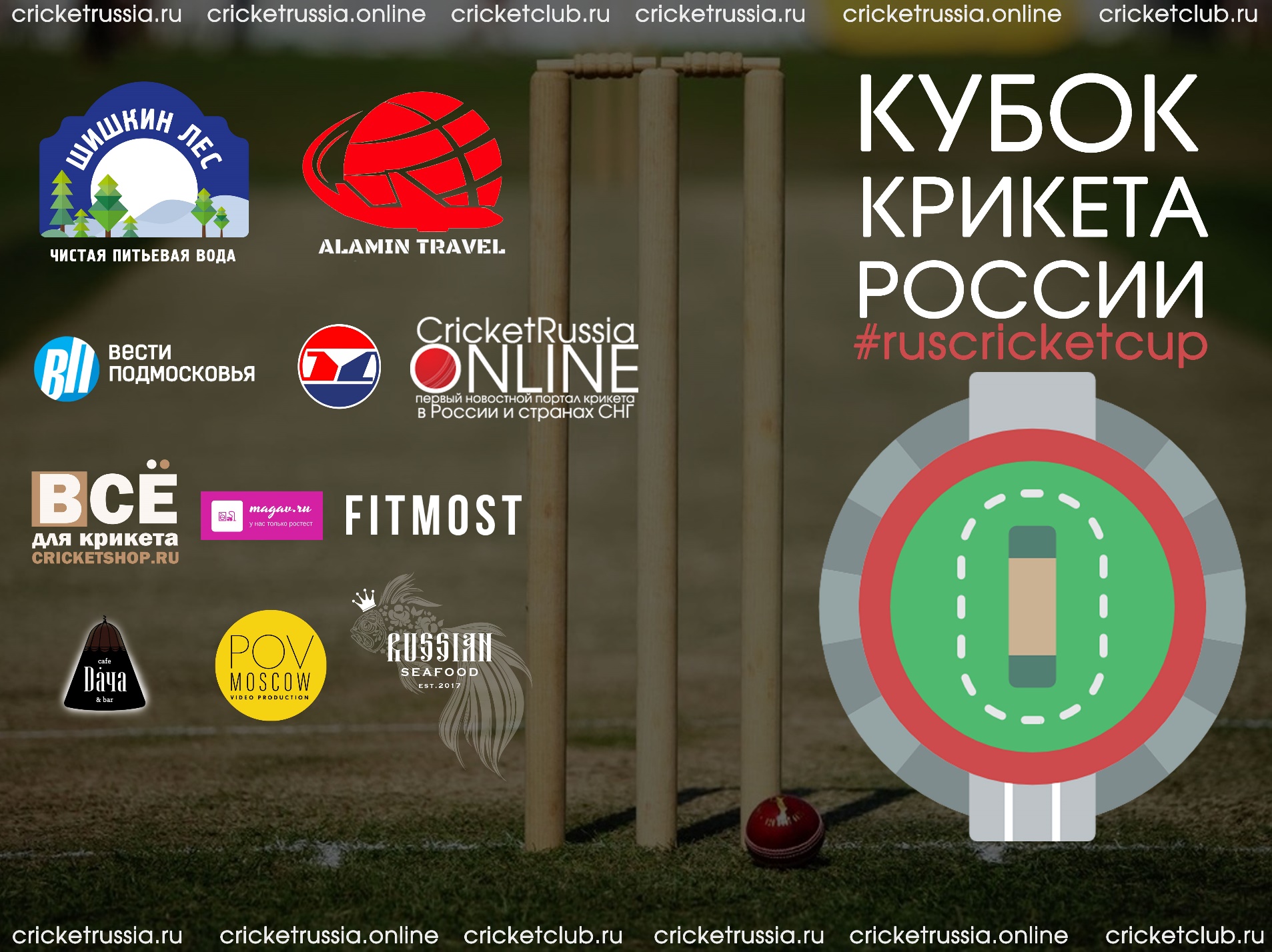 Заявка на турнирКУБОК КРИКЕТА РОССИИ 2021 Команда:_______________________________________________Капитан:_______________________________________________Вице-капитан: __________________________________________Тренер команды: ________________________________________Подпись капитана команды:ФИО /NAMEФОТО / PhotoНомер игрокапозициявесростЕсть ли игрок в клубной системеCricketclub.ruДА/НЕТBoris Zharkiy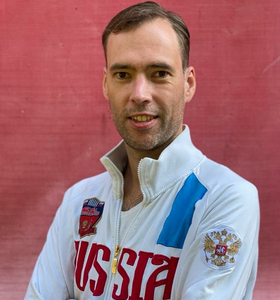 13Бетсмен / batsmen80185Да